AHLI JAWANTANKUASA SESI 2019-202019-20 年度委员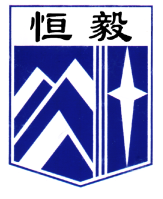 LEMBAGA PENGAWAS PERPUSTAKAANSEK. MEN. JEN. KEB. HENG EE槟城恒毅国民型中学图书馆管理团99, Jalan Hamilton, 11600 Pulau Pinang.2824402/ helibrarians@gmail.com /http://helibrary.blogspot.comPengerusi主席Naib Pengerusi副主席: Tan Seok Fen: Chew Sim Fong  Khoo Kai Qing陈淑芬周欣风邱凯芩5M15S55M1016-4588354017-4918520016-5707179seokfen2003@gmail.comsimfong0505@gmail.comkhookaiqing@gmail.comSetiausaha 秘书: Nerissa Goh Shu Yin吴淑茵5S1012-6548178nerissa2411@gmail.comPenolong Setiausaha副秘书: Kelvin Yeoh Chin Keong  Khoo Zi Khi杨振强邱梓琦4S34M2016-4663187019-76545111kelvinyeoh04@gmail.comziqi0413@gmail.comBendahari  财政: Ong Jing Yi王静妤5S3016-5042279akashiushio@gmail.comPenolong Bendahari副财政: Cheah Ui Zhe  Pang Xu Ern谢玮哲冯煦恩4S14S1012-4738032012-4700224uizhe67@gmail.compangxuern@gmail.comJuruaudit  查账: Khor Yoong En许永恩5S6011-10972833yoongenkhor@gmail.comUnit Disiplin纪律组: Lee Ying Ernn  Wong Jing Fen  Lee Chin-Shern  Nur Irdina Izzati Binti Faruk  Chin Zi Yang李映恩王靖芬李锦盛伊札迪陈宽阳5M15E14S43C3F012-2219657016-4148721012-4233089017-5698082012-4183913yelee0008@gmail.comJingfenwong1101@gmail.comlchinshern2004@gmail.comnurirdinaizzati@gmail.comchinziyang8@gmail.comUnit Penyelaras Tugas任务协调组: Lim Sze Ming  Ooi Jing Yi  Yeap Sze Wei  Desmond Teong Wen Rui林思敏黄静怡叶诗微张文睿5E25M14E23A014-7534816016-528-1422012-4096804012-4768529szeming0302@gmail.comooijingyi27@gmail.comyeapszewei17234@gmail.comdesmondteong@gmail.comUnit Keceriaan美化组: Chang See Ling  Luyi Kee  Teh Pei Zhi  Khor Pei Wen     曾诗玲纪努易郑培淇许佩雯5M25K14E23E012-3689725016-4844601011-11070577016-4202833seeling16375@gmail.comlovisneo.0310@gmail.comtehpeizhitehpeizhi2019@gmail.comkhorpeiwen@gmail.comUnit Informasi行销组: Ng Xin Min  Lee Zhen Yee  Lee Ming Jie  Kek Jia Yi 黄卉敏李浈仪李铭杰郭佳仪5M14E24E23C016-3233118010-7893408012-4205618011-56603947xinminng0325@gmail.comaprillee2749@gmail.commingjielee0716@gmail.comkekjiayi40@gmail.comUnit Kebersihan卫生组Ahli JawatankuasaBiasa 普通委员: Chew Jay Sheng  Ch’ng Kang Wei  Tew Zong You: Lim Leok Hao  Linus Chea Tsc Hong周颉燊周康维张综祐林禄浩谢子康4E23E3H3F3E016-4907188012-4082123016-4689339019-4146436012-4332838chewjaysheng@gmail.comchngkangwei1124@hotmail.comzongyou7@gmail.comjomathanlim@gmail.comlinuschea@gmail.com